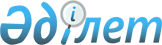 Об установлении единых ставок фиксированного налога с единицы объекта налогообложения
					
			Утративший силу
			
			
		
					Решение Темиртауского городского маслихата Карагандинской области от 4 октября 2018 года № 31/4. Зарегистрировано Департаментом юстиции Карагандинской области 17 октября 2018 года № 4978. Утратило силу решением Темиртауского городского маслихата Карагандинской области от 5 июня 2020 года № 55/5
      Сноска. Утратило силу решением Темиртауского городского маслихата Карагандинской области от 05.06.2020 № 55/5 (вводится в действие после дня его первого официального опубликования).
      В соответствии со статьей 546  Кодекса Республики Казахстан от 25 декабря 2017 года "О налогах и других обязательных платежах в бюджет" (Налоговый кодекс), городской маслихат РЕШИЛ:
      1. Установить размер единых ставок фиксированного налога с единицы объекта налогообложения согласно приложению.
      2. Признать утратившим силу следующие решения Темиртауского городского маслихата:
      1) № 15/5 от 26 апреля 2013 года "Об установлении размера ставок фиксированного налога с единицы объекта налогообложения" (зарегистрировано в Реестре государственной регистрации нормативных правовых актов за № 2339, опубликовано в газете "Новый Теміртау" от 07 июня 2013 года № 22 (092));
      2) № 39/5 от 9 июня 2015 года "О внесении изменения в решение 15 сессии Темиртауского городского маслихата от 26 апреля 2013 года № 15/5 "Об установлении размера ставок фиксированного налога с единицы объекта налогообложения" (зарегистрировано в Реестре государственной регистрации нормативных правовых актов за № 3278, опубликовано в газете "Вечерняя Караганда" от 24 июня 2015 года № 25 (321), опубликовано в информационно-правовой системе "Әділет" 02 июля 2015 года).
      3. Настоящее решение вводится в действие по истечении десяти календарных дней после дня его первого официального опубликования. Размер единых ставок фиксированного налога с единицы объекта налогообложения
					© 2012. РГП на ПХВ «Институт законодательства и правовой информации Республики Казахстан» Министерства юстиции Республики Казахстан
				
      Председатель сессии, секретарь маслихата 

А. Ломакин
Приложение 
к решению 31 сессии Темиртауского
городского маслихата № 31/4
от "04" октября 2018 года

№ п/п
Наименование объекта налогообложения
Установленная ставка фиксированного налога на 1 объект в месяц (в месячных расчетных показателях)
1
Игровой автомат без выигрыша, предназначенный для проведения игры с одним игроком
3
2
Игровой автомат без выигрыша, предназначенный для проведения игры с участием более одного игрока
4
3
Персональный компьютер, используемый для проведения игры
2
4
Игровая дорожка
10
5
Карт
5
6
Бильярдный стол
4
7
Обменный пункт уполномоченной организации, расположенный в населенном пункте, за исключением городов Астаны и Алматы и специальной зоны
15